LICEO SCIENTIFICO FULCIERI PAULUCCI DI CALBOLI – FORLÌ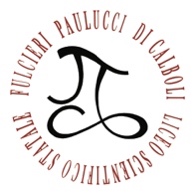 AUTORIZZAZIONE ALLA PARTECIPAZIONE VIAGGIO DI ISTRUZIONE / USCITA DIDATTICAIL/LA SOTTOSCRITTO/A DICHIARA DI:Aver preso visione del Regolamento del Turismo Scolastico pubblicato sul sito del Liceo sezione Viaggi d’Istruzione Essere consapevole che la firma per adesione impegna la famiglia a corrispondere, anche nel caso di rinuncia al viaggio/uscita, la quota di partecipazione o le eventuali penali richieste dall’agenzia di viaggiDi esonerare il Liceo da qualsiasi responsabilità per incidenti o danni provocati dallo studente per l’inosservanza di disposizioni emanate dalla Scuola e dai suoi rappresentanti.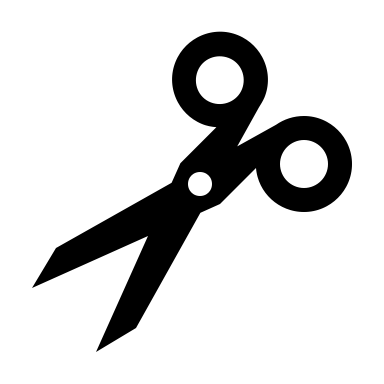 …………………………………………………………………………………………………………………………………………………………………………………….LICEO SCIENTIFICO FULCIERI PAULUCCI DI CALBOLI – FORLÌAUTORIZZAZIONE ALLA PARTECIPAZIONE VIAGGIO DI ISTRUZIONE / USCITA DIDATTICAIL/LA SOTTOSCRITTO/A DICHIARA DI:Aver preso visione del Regolamento del Turismo Scolastico pubblicato sul sito del Liceo sezione Viaggi d’Istruzione Essere consapevole che la firma per adesione impegna la famiglia a corrispondere, anche nel caso di rinuncia al viaggio/uscita, la quota di partecipazione o le eventuali penali richieste dall’agenzia di viaggiDi esonerare il Liceo da qualsiasi responsabilità per incidenti o danni provocati dallo studente per l’inosservanza di disposizioni emanate dalla Scuola e dai suoi rappresentanti.Alunni minorenniAlunni minorenniAlunni maggiorenniAlunni maggiorenniIl/la sottoscritto/aGenitore diclasseclasseAUTORIZZA AUTORIZZA AUTORIZZA AUTORIZZA AUTORIZZA AUTORIZZA AUTORIZZA AUTORIZZA AUTORIZZA AUTORIZZA l/la proprio/a figlio/a a partecipare al Viaggio d’istruzione / Uscita didattica al/la proprio/a figlio/a a partecipare al Viaggio d’istruzione / Uscita didattica al/la proprio/a figlio/a a partecipare al Viaggio d’istruzione / Uscita didattica al/la proprio/a figlio/a a partecipare al Viaggio d’istruzione / Uscita didattica al/la proprio/a figlio/a a partecipare al Viaggio d’istruzione / Uscita didattica al/la proprio/a figlio/a a partecipare al Viaggio d’istruzione / Uscita didattica aMezzo di trasportoPartenza il giorno Ritrovo pressoalle ore alle ore Rientro il giornoalle orealle oreForlì,Firma del genitore Alunni minorenniAlunni minorenniAlunni maggiorenniAlunni maggiorenniIl/la sottoscritto/aGenitore diclasseclasseAUTORIZZA AUTORIZZA AUTORIZZA AUTORIZZA AUTORIZZA AUTORIZZA AUTORIZZA AUTORIZZA AUTORIZZA AUTORIZZA il/la proprio/a figlio/a a partecipare al Viaggio d’istruzione / Uscita didattica ail/la proprio/a figlio/a a partecipare al Viaggio d’istruzione / Uscita didattica ail/la proprio/a figlio/a a partecipare al Viaggio d’istruzione / Uscita didattica ail/la proprio/a figlio/a a partecipare al Viaggio d’istruzione / Uscita didattica ail/la proprio/a figlio/a a partecipare al Viaggio d’istruzione / Uscita didattica ail/la proprio/a figlio/a a partecipare al Viaggio d’istruzione / Uscita didattica aMezzo di trasportoPartenza il giorno Ritrovo pressoalle ore alle ore Rientro il giornoalle orealle oreForlì,Firma del genitore 